ISTITUTO SUPERIORE “CARLO DELL’ACQUA”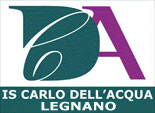 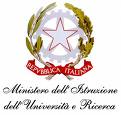 	Via Bernocchi 1 - 20025 LEGNANO (MI)	tel. 0331/446811 - fax. 0331/546193 - C.F. 84004370155e-mail: MIIS044009@istruzione.it   pec: MIIS044009@pec.istruzione.it web: www.isdellacqua.edu.it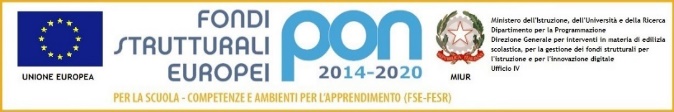 ELENCO ALUNNI PARTECIPANTI[] USCITA           [] VISITA DIDATTICA        [] VIAGGIO DI ISTRUZIONEDa effettuare a ______________________________________ periodo _______________________N.COGNOME E NOME Classe/sezN.COGNOME E NOME Classe/sez